Kl. 8 matematyka  25.05.20 r. Temat: Długość okręgu. Rozwiązane zadania proszę odesłać do piątku na maila, którego wcześniej podała Wam Pani Marzena. W razie pytań proszę o kontakt. Pozdrawiam 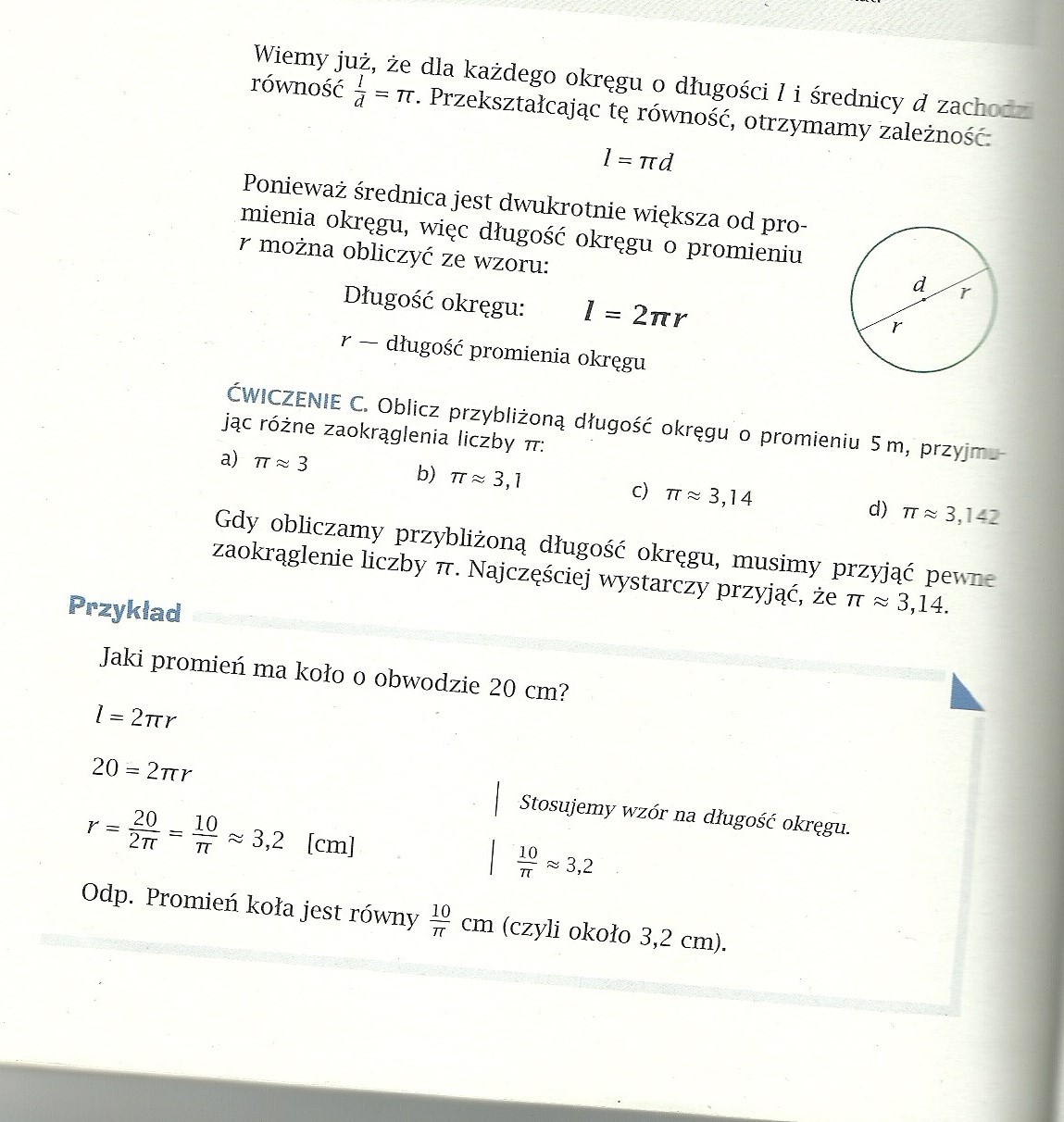 Przeanalizuj przykład: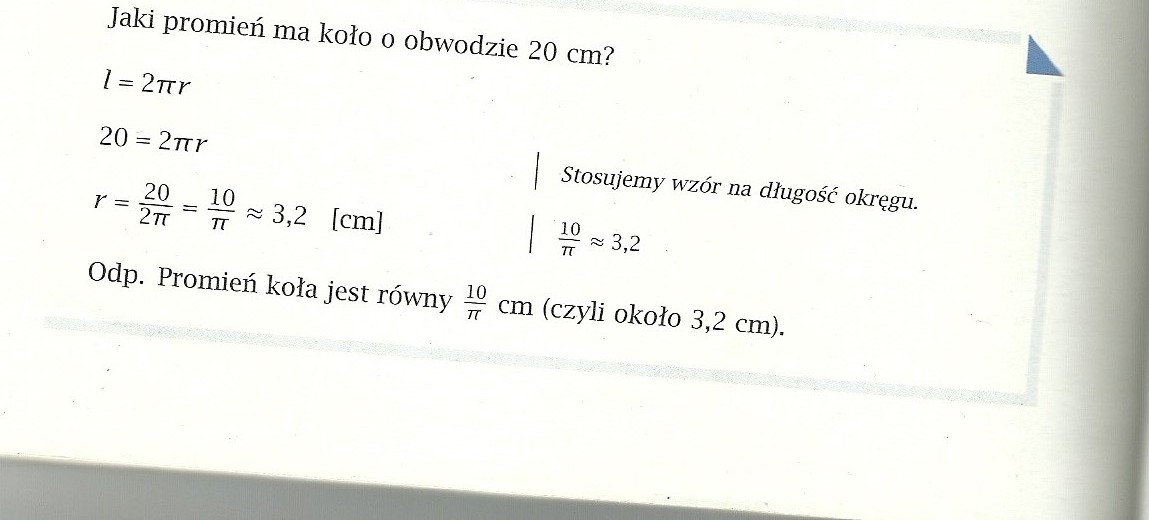 	Wykonaj zadania:  a  i  b 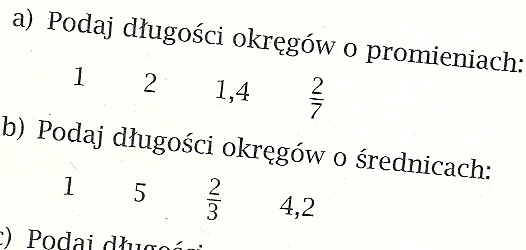 27-28.05.20 r. Temat: Pole koła.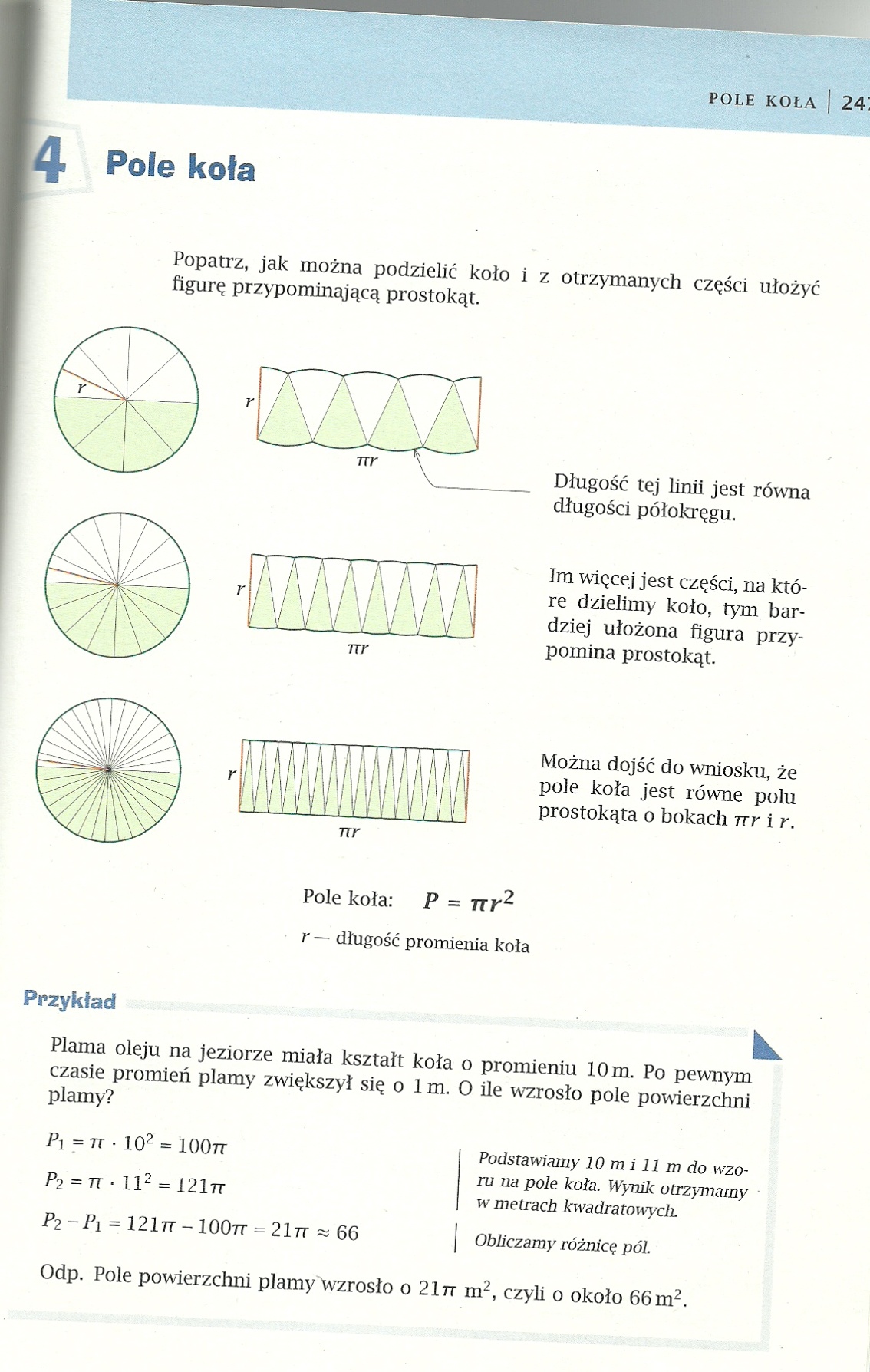 Przykład 1 Oblicz pole koła o promieniu 3.P =  r2 =  ∙ 32= =  ∙ 9 = 9Przykład 2.Oblicz ile w przybliżeniu wynosi  pole koła o promieniu 3cmP =  r2 = 3,14 ∙ 32= =  ∙ 9 = 28,26 cm2Wykonaj poniższe zadania: 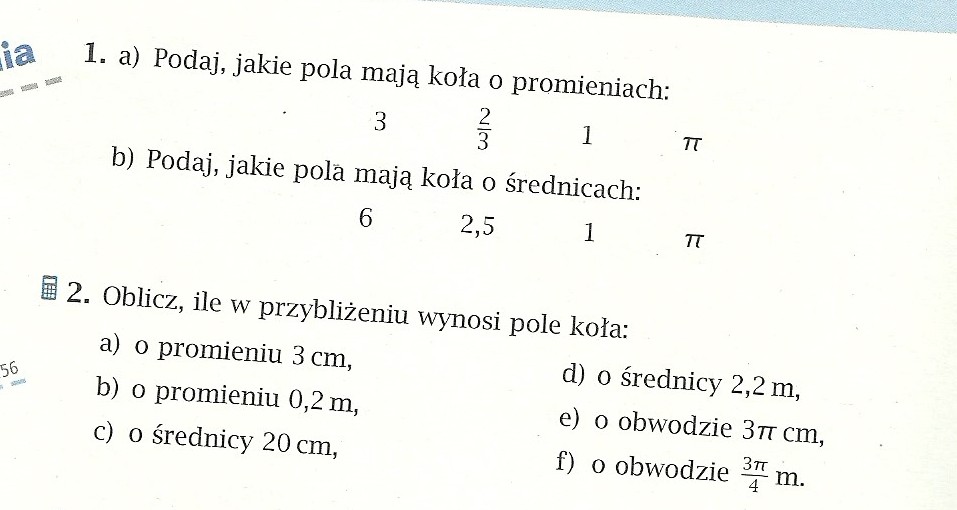 29.05.20 r. Temat: Koła i okręgi – zadania na ocenę.Przypomnij sobie informację z poprzednich lekcji, przeanalizuj przykłady, zadania, które były wykonywane i rozwiąż poniższe zadania, które zostaną ocenione. 1. Zapisz położenie dwóch okręgów względem siebie. 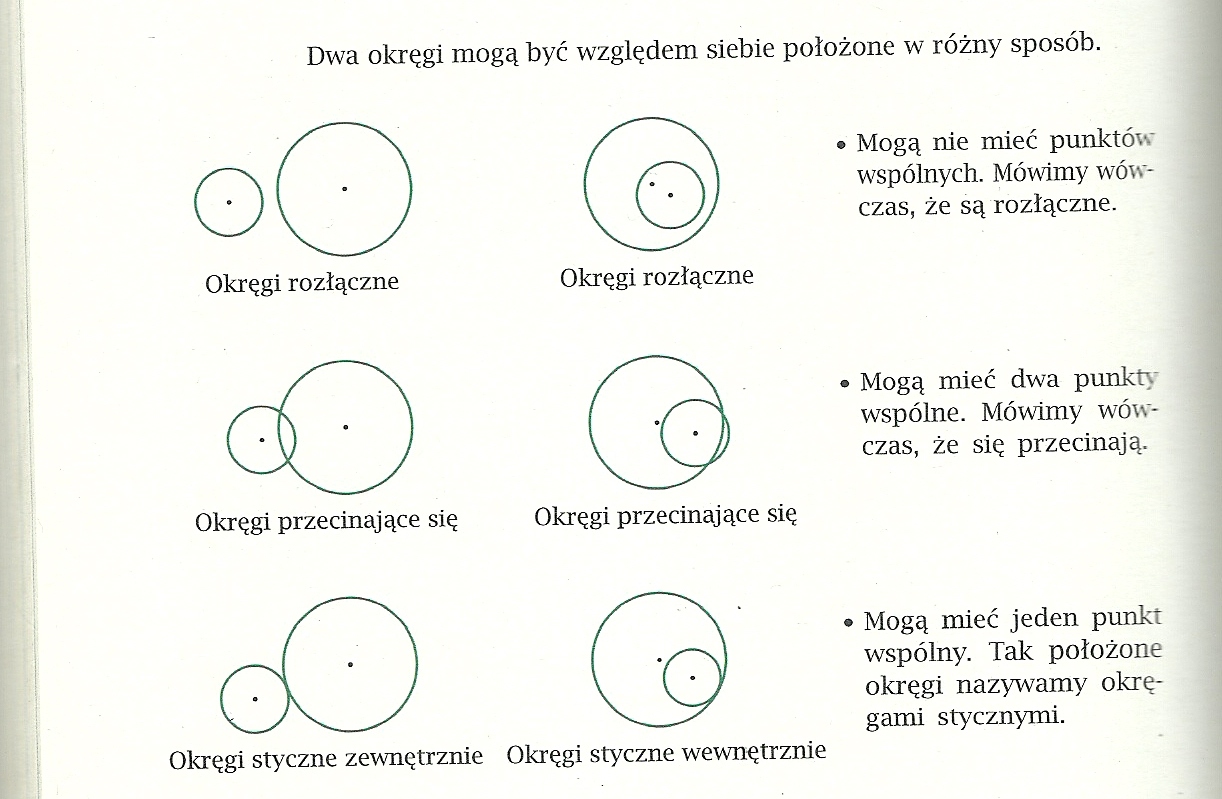 2. Zapisz w jak najprostszej postaci.a) 7,5 ∙ 2π =b) 15π ∙ 4 =3. Okrąg o środku S ma promień 3 cm a okrąg o środku P ma promień 7 cm. Ustal jakie jest wzajemne położenie tych okręgów jeśli   SP = 104. Podaj długość okręgu o promieniu 2. 5. Oblicz ile w przybliżeniu wynosi pole koła o promieniu 4cm. 